InCanto di NataleNATALE È RI-NASCEREVI edizione Programma artistico-culturale-ricreativoSABATO 11 DICEMBRE 2021PALAZZO PAOLO V - SALA ROSSA Dalle ore 17,30  alle ore 20,00Inaugurazione EMOZION'Artedi Ornella De Blasis e Enza Izzo DOMENICA 12 DICEMBRE 2021 PIAZZA F. TORREDalle ore 17,30 alle ore 20,30La Natività Fantasy music Academy in concerto MUSEO ARCOS - SEZIONE EGIZIA DEL MUSEO DEL SANNIOore 16,00    NATALE AL MUSEO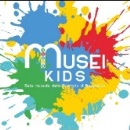 MUSEI GIOCANDOAmuleti e simboli egizi.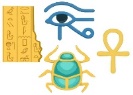 A cura di Sannio Europa-Provincia di BeneventoInfo e prenotazioni 345 7542984I bambini conosceranno molti amuleti ed il loro significato magico, scopriranno alcune formule del libro dei morti ed il rito dell’imbalsamazione che consentiva di preservare il corpo per garantire la vita eterna.Poi allestiremo un piccolo laboratorio manuale dove i bambini, con materiali ideati appositamente per loro, riprodurranno su di un foglio di rame con la tecnica dello sbalzo i propri simboli sacri ispirandosi alle immagini degli antichi reperti e che porteranno a casa come ricordo.VENERDÌ 17 DICEMBRE 2021MUSEO ARCOS - SEZIONE EGIZIAPASSEGGIATE NEI MUSEIOre 17,30 NATALE AL MUSEO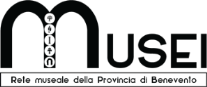  “Un pomeriggio alla Sezione Egizia”A cura di Sannio Europa-Provincia di BeneventoInfo e prenotazioni 345 7542984TEATRO SAN MARCO Ore 20,30Ogni favola è un gioco A cura del DSM in collaborazione con la Cooperativa "farovivo" e il centro diurno di riabilitazione di PuglianelloSABATO 18 DICEMBRE 2021PALAZZO PAOLO V - SALA ANTICO TEATRO Dalle ore 09,00 alle ore 15,00Cibo e dintorniA cura del Lions Club Benevento Host MUSEO DEL SANNIOPASSEGGIATE NEI MUSEIore 10,30 NATALE AL MUSEO“Una mattina al Museo del Sannio” A cura di Sannio Europa-Provincia di BeneventoInfo e prenotazioni 345 7542984MUSEO DEL SANNIOore 16,00Un tesoro da scoprire!!...lo scrigno del Principe.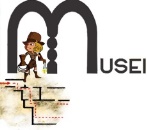 A cura di Sannio Europa-Provincia di BeneventoInfo e prenotazioni 345 7542984I bambini verranno catapultati in un’epoca lontana alla ricerca di verità nascoste...una mappa li aiuterà a seguire le tracce del tesoro del principe longobardo che fece di Benevento il suo Ducato. Alla fine i bambini troveranno lo scrigno del tesoro (da noi creato) con all’interno la riproduzione della moneta di Arechi II (sempre da noi riprodotta) che i bambini si porteranno a casa per ricordo.PIAZZA F. TORREDalle ore 17,30 alle ore 20,30La NativitàFantasy music Academy In concerto GIARDINI ROCCA DEI RETTORI Dalle ore 19,00 alle ore 22,00Presepe Vivente Aspettando GesùDOMENICA 19 DICEMBRE 2021PALAZZO PAOLO V –SALA ANTICO TEATRO Dalle Ore 11,00Concerto di Natale Direzione artistica M° Selene PediciniA cura del Rotary Club di Benevento PIAZZA F. TORREDalle ore 11,30 alle ore 13,30Fantasy music Academy In concerto INFOPOINT - BOOKSHOP - SEZIONE SCULTURE DEL MUSEO DEL SANNIOore 16,00 Storie e leggende tra romani e greci.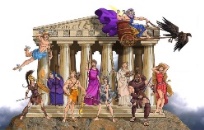 A cura di Sannio Europa-Provincia di BeneventoInfo e prenotazioni 345 7542984Un viaggio affascinante nella mitologia greca in cui i bambini verranno condotti in un'epoca ed in un luogo lontano …sul monte Olimpo!! Ascolteranno avventure e disavventure di alcuni dei greci che …indovinate un po' …sono scolpite sui sarcofagi di epoca romana esposti all'interno delle sale.Poi allestiremo un piccolo laboratorio manuale dove i bambini, con materiale ideato appositamente per loro, riprodurranno su di un foglio di rame con la tecnica dello sbalzo i simboli rappresentativi degli antichi dei.GIARDINI ROCCA DEI RETTORI Dalle ore 19,00 alle ore 22,00Presepe Vivente Aspettando GesùPALAZZO PAOLO V - SALA ANTICO TEATRO ore 20,00 NATALE AL MUSEO“Concerto di Natale” "Jazz tellers featuring Francesca Simonis" con Francesca Simonis-voce, Massimo Barrella -chitarra, Francesco Marziani -hammond e Rocco Sagaria-batteria- Direttore artistico M°Debora Capitanio.A cura di Sannio Europa-Provincia di BeneventoInfo e prenotazioni 345 7542984LUNEDÌ 20 DICEMBRE 2021MUSEO ARCOS – SEZIONE EGIZIA NATALE AL MUSEOPRESENTAZIONE LIBRIore 17,00Presentazione del libro “È tardi!” del dott. Eduardo Savarese, magistrato e docente di Diritto internazionale presso l'Università degli studi di Napoli “Parthenope”, con intermezzi di arie d’opera a cura del M° Sara D’Allocco. Modera la giornalista dott.ssa Enza Nunziato, interviene il dott. Antonio Lepre sostituto procuratore della Repubblica presso la Procura di Paola.A cura di Sannio Europa-Provincia di BeneventoMARTEDÌ 21 DICEMBRE 2021PALAZZO PAOLO V - SALA ANTICO TEATRO Ore 19,30“E quindi uscimmo a riveder le stelle”. Il Natale con gli occhi di DanteA cura del Centro Universitario Teatrale dell’Università del Sannio e del gruppo giovanile della Società Dante Alighieri - Comitato di BeneventoCHIOSTRO DI SANTA SOFIAore 19,00 NATALE AL MUSEO“Musica al Chiostro”- Gruppo Dixieland "BANDARAGIA" con Emanuele Pontoni-Bengio, Giovanni Serena-Percussioni, Gaetano Battista-Trombone, Pippo Petrillo-Tuba, Aniello de Sena-Tromba, Giuseppe Capriello- Sax Soprano e Tenore.  in filodiffusione in Piazza Santa Sofia- Direttore artistico M° Debora Capitanio.A cura di Sannio Europa-Provincia di BeneventoMERCOLEDÌ 22 DICEMBRE 2021PALAZZO PAOLO V - SALA ANTICO TEATRO  Dalle ore 17,00 alle ore 19,30“Figli e Figliastri :le relazioni familiari nel teatro del grande Eduardo”A cura dell’Ordine degli Avvocati di Benevento – Comitato Pari Opportunità  GIOVEDÌ 23 DICEMBRE 2021ROCCA DEI RETTORI - SEZIONE STORICA DEL MUSEO DEL SANNIOore 10,30	Tombola di Natale: avventura nella storia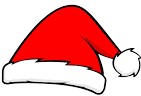 A cura di Sannio Europa-Provincia di BeneventoInfo e prenotazioni 345 7542984TEATRO DE SIMONE Ore 21,00Sannio Gospel Fest & Simply Singers ChoirVENERDÌ 24 DICEMBRE 2021PIAZZA F. TORREDalle ore 11,30 alle ore 13,30Fantasy music Academy In concerto DOMENICA 26  DICEMBRE 2021COMPLESSO MONUMENTALE DI SANT’ILARIO A PORT’AUREAPASSEGGIATE NEI MUSEIore 18,00 NATALE AL MUSEO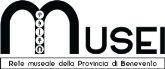 “Una sera a Sant’Ilario a Port’Aurea” A cura di Sannio Europa-Provincia di BeneventoInfo e prenotazioni 345 7542984LUNEDÌ 27 DICEMBRE 2021PICCOLO TEATRO LIBERTÀ MU DI BU Ore 17,00Letture animate e non solo…. A NataleA cura dell’Associazione Culturale Tanto per Gioco PALAZZO PAOLO V - SALA ANTICO TEATRO ore 20,00 NATALE AL MUSEO“Incanto d’autore” viaggio tra le cantautrici e i cantautori nel mondo "Marialuisa De Prisco Quartet" con Marialuisa De Prisco -voce, Antonio Ottaviano - pianoforte, Paolo Propoli -chitarra, Gianluigi Pennino-contrabbasso - Direttore artistico M° Debora Capitanio.A cura di Sannio Europa-Provincia di BeneventoInfo e prenotazioni 345 7542984MARTEDÌ  28 DICEMBRE 2021PICCOLO TEATRO LIBERTÀ MU DI BU Ore 17,00Letture animate e non solo…. A NataleA cura dell’Associazione Culturale Tanto per Gioco DOMENICA 2 GENNAIO 2022PICCOLO TEATRO LIBERTÀ MU DI BU Ore 17,00Letture animate e non solo…. A NataleA cura dell’Associazione Culturale Tanto per Gioco LUNEDÌ 3 GENNAIO 2022PICCOLO TEATRO LIBERTÀ MU DI BU Ore 17,00Letture animate e non solo…. A NataleA cura dell’Associazione Culturale Tanto per Gioco DA LUNEDÌ 3 A MERCOLEDÌ 5 GENNAIO 2022PALAZZO PAOLO V - SALA ANTICO TEATRODalle ore 16,00 alle ore 21;00PRESENTAZIONE LIBRI STREGARTI- Vieni al Premio Stregami a cura dell’associazione PROLOCO SAMNIUMDA MERCOLEDÌ 8 DICEMBRE 2021 A GIOVEDÌ 6 GENNAIO 2022Piazza IV Novembre Mercatini di NataleA cura dell’associazione culturale Il SannitaMOSTRE12-17-18-19-20-21 DICEMBRE 2021PALAZZO PAOLO V - SALA ROSSADalle ore 17,30 alle ore 20,00EMOZION' Artedi Ornella De Blasis e Enza Izzo 16 -31 DICEMBRE 2021 BIBLIOTECA PROVINCIALE “A.MELLUSI”- Sale espositive NATALE AL MUSEO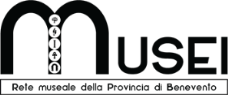 Mostra iconografica “Imago Dantis: viaggio nell’iconografia dantesca” A cura di Sannio Europa-Provincia di Benevento DA LUNEDÌ 3 A MERCOLEDÌ 5 GENNAIO 2022PALAZZO PAOLO V - SALA ANTICO TEATRODalle ore 10,00 alle ore 13,00STREGARTI-Mostra 100 Libri sul SannioA cura dell’associazione PROLOCO SAMNIUM